1.5.3. Sehfehler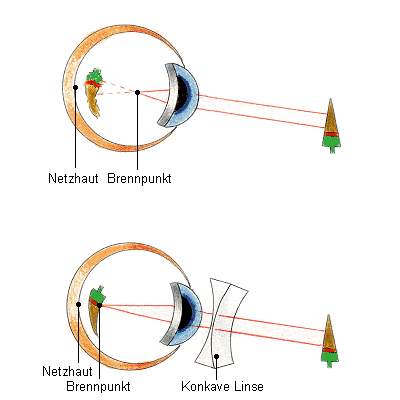 Kurzsichtigkeit: Ursache: Augapfel zu lang, angeborenSymptome: Auf der Netzhaut entstehen unscharfe Bilder von weit entfernten Gegenständen.Korrektur: durch eine Brille mit Zerstreuungslinsen (negative Brillenstärke)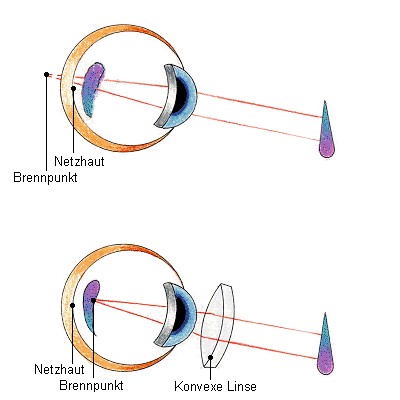 Weitsichtigkeit:Ursache: Augapfel zu kurz, angeborenSymptome: Auf der Netzhaut entstehen unscharfe Bilder von nahen Gegenständen.Korrektur: durch eine Brille mit Sammellinsen (positive Brillenstärke)Altersweitsichtigkeit:Ursache: Linse verliert Elastizität, erworbenSymptome: Auf der Netzhaut entstehen unscharfe Bilder von nahen Gegenständen.Korrektur: durch eine Brille mit Sammellinsen (positive Brillenstärke)